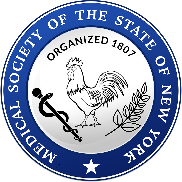 GUIDE TO THE PROCESS FOR MSSNY INITIAL ACCREDITATIONAN OVERVIEW AND SUBMISSION REQUIREMENTSOverview and Background Information 	Conducting Your Self‐Study for Initial AccreditationThe self‐study process provides an opportunity for you organization to reflect on its program of CME. This process can help your organization assess its commitment to and role in providing continuing medical education and determine its future direction.Your organization will provide narrative descriptions and evidence of performance-in-practice for the Core Criteria, applicable Standards of Integrity and Independence, and applicable Accreditation Policies. The process of conducting a self‐study is unique to your organization. Depending on the size and scope of your CME program, you may involve many or just a few individuals in the process.Data Sources Used in the Initial Accreditation ProcessYour organization will demonstrate that your practice of CME is in compliance with MSSNY/ACCME accreditation requirements through three primary sources of data: the self‐study report, evidence of performance‐in‐practice, and the accreditation interview.Expectations about MaterialsInformation and materials submitted to MSSNY must not contain any untrue statements, must not omit any necessary material facts, must not be misleading, must fairly present the organization, and are the property of the organization.Information and materials submitted for initial accreditation (self‐study report, evidence of performance‐in‐practice, other materials) must not include individually identifiable health information, in accordance with the Health Insurance Portability and Accountability Act (HIPAA).Missing or Incomplete InformationInitial applicants that meet the deadlines and submission requirements of the initial accreditation review process will receive an accreditation decision from MSSNY. Please note, if MSSNY is unable to render a decision due to missing or incomplete information, MSSNY reserves the right to request additional information.Decision‐MakingYour organization’s compliance findings and the outcome of the accreditation review are determined by MSSNY based on the data and information collected in the accreditation process. Accreditation decisions are determined through a review by two MSSNY committees: first, the Subcommittee on Surveys, and second, CME Committee. MSSNY’s initial accreditation decision will be based on your organization’s demonstration of compliance with the Core Criteria, applicable Standards of Integrity and Independence, and applicable Accreditation Policies. Compliance with these criteria, standards, and policies will lead to an accreditation outcome of Provisional Accreditation with a two-year accreditation term. However, if any of these requirements are found to be in noncompliance, the accreditation outcome will be Nonaccreditation. At the end of the two-year term of Provisional Accreditation, your organization would be eligible for reaccreditation. If successful in reaccreditation, your organization would be eligible for a status of either Accreditation (with a four-year term) or Accreditation with Commendation (with a six-year term).Submitting Materials to MSSNY	All information and materials will be submitted electronically to MSSNY, as PDFs. Self‐Study Report 	You will provide narrative descriptions, documents, and examples to present the practice(s) your organization utilizes, using the self-study report to demonstrate that your CME program is in compliance with MSSNY/ACCME requirements.Evidence of Performance-in-Practice	Selecting Activities for Performance‐in‐Practice ReviewYou will select at least two educational activities, completed within the last 24 months, for performance-in-practice review. These activities may be conducted in joint providership with a CME provider that is accredited by ACCME or an ACCME-Recognized Accreditor, or may be offered by the initial applicant without CME credit. In all cases, the evidence of performance-in-practice presented from these activities will be an important data source upon which your initial accreditation findings and decision will be based. The evidence presented must demonstrate compliance with the Core Criteria, applicable Standards of Integrity and Independence, and applicable Accreditation Policies.Preparing Evidence of Performance‐in‐PracticeYou will submit evidence of performance-in-practice for the activities you select using the Performance-in-Practice Structured Abstracts that MSSNY provides. You will complete one abstract for each activity. In each abstract, you will provide the information requested with narrative explanations and statements, in tables, and attached documents and evidence to verify that the activity meets MSSNY/ ACCME requirements.  For each activity file, you will create a single, bookmarked PDF.Accreditation Interview 	Your organization will have the opportunity to further describe the practices you present in the self‐study report and in evidence of performance‐in‐practice, and provide clarification as needed, in conversation with MSSNY volunteer surveyors.MSSNY volunteer surveyors are your colleagues from the accredited CME community who are trained by MSSNY. A team of surveyors will be assigned by MSSNY to review your self‐study materials, meet with representatives of your CME program, and engage in a dialogue about your organization’s policies and practices. During the interview, the surveyors will seek clarification about any questions they may have regarding the self‐study materials you submitted to MSSNY. MSSNY surveyors will: 1) conduct their interactions in a professional manner; 2) be familiar with your materials and MSSNY/ACCME Core Criteria, Standards of Integrity and Independence, and all applicable Policies; and 3) communicate clearly and effectively without offering consultative advice or feedback regarding compliance or the expected outcome of the accreditation review.MSSNY utilizes video conferencing as its standard accreditation interview format. Interviews can be up to 2 hours in length. To ensure the validity of the process and based on circumstances and available resources, MSSNY reserves the right to make all final decisions regarding the interview and/or composition of the survey team. MSSNY will provide information about the process of scheduling the accreditation interview and will confirm the interview date and time and assigned surveyors in advance via email.